ОЛЕКСАНДРІЙСЬКА РАЙОННА РАДАКІРОВОГРАДСЬКОЇ ОБЛАСТІЧЕТВЕРТА СЕСІЯ ВОСЬМОГО СКЛИКАННЯР І Ш Е Н Н Явід 15 січня 2021 року								№ 56м.ОлександріяПро виключення Світловодської районної ради зі складу засновників підприємств, установ, організацій Олександрійського району, місцезнаходження яких на території Світловодської міської територіальної громадиКеруючись нормами Цивільного, Господарського кодексів України, статтями 43, 60, пунктом 10 Прикінцевих та перехідних положень Закону України «Про місцеве самоврядування в Україні», Закону України «Про передачу об'єктів права державної та комунальної власності»,  відповідно до Закону України від 17 листопада 2020 року №1009-IX «Про внесення змін до деяких законів України щодо впорядкування окремих питань організації та діяльності органів місцевого самоврядування і районних державних адміністрацій»,РАЙОННА РАДА ВИРІШИЛА:1.Виключити Світловодську районну раду Кіровоградської області зі складу засновників підприємств, установ, організацій згідно з Переліком  (додаток 1).2.Безоплатно передати у власність та на баланс Світловодської міської ради майно (майнові комплекси та інше рухоме і нерухоме майно), закріплене за підприємствами, установами, організаціями Світловодської районної ради (додаток 2). 3.Делегувати до складу комісії з приймання-передачі майна спільної власності територіальних громад, сіл, селищ Світловодського району до комунальної власності Світловодської міської ради депутатів Олександрійської районної ради Кіровоградської області ВОВКА Тараса Васильовича та САП’ЯНОВУ Юлію Володимирівну.4.Балансоутримувачам майна здійснити процедуру приймання-передачі майна, зазначеного в пунктах 2,3 цього рішення Світловодській міській  раді відповідно до чинного законодавства та надати акти приймання-передачі на затвердження голові Олександрійської районної ради Кіровоградської області.5.Контроль за виконанням цього рішення покласти на постійну комісію районної ради з питань бюджету, фінансів, власності, приватизації, інвестиційної та регуляторної діяльності.Голова районної ради 		С.РАКУТАДодаток 1до  рішення Олександрійської районної ради15.01.2021  № 56ПЕРЕЛІКюридичних осібРАЙОННИЙ БУДИНОК КУЛЬТУРИ СВІТЛОВОДСЬКОЇ РАЙОННОЇ РАДИ КІРОВОГРАДСЬКОЇ ОБЛАСТІ, код в ЄДРПОУ 40304980, місцезнаходження: вулиця Павлівська, будинок 13, місто Світловодськ, Кіровоградська обл., 27502.РАЙОННА БІБЛІОТЕКА СВІТЛОВОДСЬКОЇ РАЙОННОЇ РАДИ КІРОВОГРАДСЬКОЇ ОБЛАСТІ, код в ЄДРПОУ 40305099, місцезнаходження: вулиця Приморська, будинок 60, місто Світловодськ, Кіровоградська обл., 27502.КОМУНАЛЬНИЙ ЗАКЛАД "КОМПЛЕКСНА ДИТЯЧО-ЮНАЦЬКА СПОРТИВНА ШКОЛА СВІТЛОВОДСЬКОГО РАЙОНУ"  СВІТЛОВОДСЬКОЇ РАЙОННОЇ РАДИ КІРОВОГРАДСЬКОЇ ОБЛАСТІ", код в ЄДРПОУ 41262968, місцезнаходження: провулок Шкільний, будинок 9А, село Павлівка, Світловодський р-н, Кіровоградська обл., 27519.КОМУНАЛЬНИЙ ЗАКЛАД "ПАВЛІВСЬКЕ НАВЧАЛЬНО-ВИХОВНЕ ОБ'ЄДНАННЯ "ЗАГАЛЬНООСВІТНЯ ШКОЛА І-ІІІ СТУПЕНІВ-ДОШКІЛЬНИЙ НАВЧАЛЬНИЙ ЗАКЛАД" СВІТЛОВОДСЬКОЇ РАЙОННОЇ РАДИ  КІРОВОГРАДСЬКОЇ ОБЛАСТІ", код в ЄДРПОУ 33331779, місцезнаходження: провулок Шкільний, будинок 9А, село Павлівка, Світловодський р-н, Кіровоградська обл., 27519.КОМУНАЛЬНА УСТАНОВА "ІНКЛЮЗИВНО-РЕСУРСНИЙ ЦЕНТР" СВІТЛОВОДСЬКОЇ РАЙОННОЇ РАДИ КІРОВОГРАДСЬКОЇ ОБЛАСТІ", код в ЄДРПОУ 42513744, місцезнаходження: вулиця Шкільна, будинок 2, село Глинськ,  Світловодський р-н, Кіровоградська обл., 27532._________________________Додаток 2до  рішення Олександрійської районної ради15.01.2021  № 56ПЕРЕЛІКмайна підприємств, установ та організацій Олександрійського району, місцезнаходженняяких на території Світловодської міської територіальної громади___________________№ з/пНазва об’єктів Місце розташуванняІнвентарний номерІнвентарний номерБалансова вартістьБалансова вартістьосвітаосвітаосвітаосвітаосвітаосвітаосвітаосвітас. Павлівкас. Павлівкас. Павлівкас. Павлівкас. Павлівкас. Павлівкас. Павлівкас. Павлівка1Будівля школи двухповерх.пров. Шкільний 9апров. Шкільний 9а1031000310310003292908,00292908,002Будинок їдальні-//--//-103101001031010085000,0085000,003Будівля майстерні-//--//-103100041031000441339,0041339,004Сарай і гараж дерев яний-//-//10310005103100059372,009372,005Сарай дерев яний біля 8кв.-//--//-10310006103100066215,006215,006Сарай дерев яний біля тепл.-//--//-10310007103100074511,004511,007Гараж цегляний-//--//-10310008103100087120,007120,008Будівля школи-//--//-1031000910310009520847,00520847,009Котельня-//--//-103100101031001013543,0013543,0010Туалет-//--//-10330022103300225247,005247,0011Спортмайданчик-//--//-10330041103300419291,009291,0012Забір металевий-//--//-10330057103300572353,002353,0013Тир-//--//-10310101103101013500,003500,0014Житловий будинок 8 кв.-//--//-1032000410320004747579,00747579,00с. Озерас. Озерас. Озерас. Озерас. Озерас. Озерас. Озерас. Озера15Будівля школи 2-х поверх.вул. Центральна 35вул. Центральна 350101000101010001384033,00384033,0016Житловий будинок 8 кв.-//--//-0101000501010005949096,00949096,0017Сарай -//--//-01010003010100034965,004965,0018Гараж -//--//-8500,008500,0019Туалет -//--//-01010002010100025623,005623,0020Погріб -//--//-01100003011000032500,002500,0021Котельня -//--//-01020004010200044092,004092,00с. Миронівкас. Миронівкас. Миронівкас. Миронівкас. Миронівкас. Миронівкас. Миронівкас. Миронівка22Будівля школи 2-х поверхвул. Гагаріна 6вул. Гагаріна 60101000101010001347828,00347828,0023Майстерня-//--//-010100020101000225307,0025307,0024Підвал -//--//-01010004010100042265,002265,0025Сарай -//--//-01010003010100035429,005429,0026Туалет -//--//-01100003011000032190,002190,0027Забір металевий-//--//-011000040110000413871,0013871,00с. Велика Скельовас. Велика Скельовас. Велика Скельовас. Велика Скельовас. Велика Скельовас. Велика Скельовас. Велика Скельовас. Велика Скельова28Будівля школи 2-х поверхвул. Першотравнева 5вул. Першотравнева 50101000101010001363645,00363645,0029Сарай дерев'яний-//--//-01010004010100046303,006303,0030Котельня-//--//-010100020101000268742,0068742,0031Резервуар -//--//-011000010110000134142,0034142,0032Зовнішня каналізація-//--//-01100002011000028585,008585,0033Септик -//--//-01100006011000063628,003628,0034Дозуюча камера-//--//-0110000701100007973,00973,0035Розподільчий колодязь-//--//-0110000801100008498,00498,0036Зовнішній водовід-//--//-01100009011000094814,004814,0037Пожежний водовід -//--//-01100010011000102769,002769,0038Високовольтна лінія-//--//-011000110110001111255,0011255,0039Радіотелефонна лінія-//--//-0110001201100012448,00448,0040Доріжки і площадки-//--//-011000150110001544549,0044549,0041Металева огорожа-//--//-2133,002133,00с. Вільнес. Вільнес. Вільнес. Вільнес. Вільнес. Вільнес. Вільнес. Вільне42Будівля школи вул. Свердлівська 108авул. Свердлівська 108а103100021031000243658,0043658,0043Котельня -//--//-10310003103100031535,001535,0044Огорожа металева 18 секцій-//--//-1500,001500,00м. Світловодськм. Світловодськм. Світловодськм. Світловодськм. Світловодськм. Світловодськм. Світловодськм. Світловодськ45Будівля сектору освітавул. Коцюбинського 19вул. Коцюбинського 19103100011031000133226,0033226,0046Туалет -//--//-1033000310330003329,00329,0047Забір -//--//-103300011033000110331,0010331,0048Гараж -//--//-10330002103300021387,001387,00медицинамедицинамедицинамедицинамедицинамедицинамедицинамедицинас. Озерас. Озерас. Озерас. Озерас. Озерас. Озерас. Озерас. Озера49Будівля Озерської амбулаторіїс. Озерас. Озера103100511031005160811,0060811,0050Гаражс. Озерас. Озера103100551031005550000,0050000,0051Будівля  Павлівської амбулаторіїс. Павлівкас. Павлівка1031003410310034331154,00331154,0052Гаражс. Павлівкас. Павлівка103100351031003510703,0010703,0053Будівля Великоскельовської амбулаторіїс. Велика Скельовас. Велика Скельова10310056103100565803114,115803114,11культуракультуракультуракультуракультуракультуракультуракультура54Приміщення бібліотекис. Павлівкас. Павлівка10310002103100021198911989м. Світловодськм. Світловодськм. Світловодськм. Світловодськм. Світловодськм. Світловодськм. Світловодськм. Світловодськ55Гаражвул. Михайла Грушевського (Калініна)вул. Михайла Грушевського (Калініна)1030000310300003245722457256Гаражвул. Героїв України (Леніна), 43вул. Героїв України (Леніна), 431030000510300005209432094357Гаражвул. Героїв України (Леніна), 43бвул. Героїв України (Леніна), 43б1030000510300005209432094358Гаражвул. Героїв України (Леніна), 43ввул. Героїв України (Леніна), 43в1030000510300005199171991759Гаражвул. Героїв України (Леніна), 43гвул. Героїв України (Леніна), 43г1030000510300005308823088260Пам’ятник Борцям за Волю та Незалежність УкраїниНабережна міста СвітловодськНабережна міста Світловодськ1013100031013100031668053166805361Приміщення районного будинку культуривул. Павлівська (Куйбишева), 13вул. Павлівська (Куйбишева), 131031000110310001471465 471465 62Приміщення бібліотекивул. Приморська, 60вул. Приморська, 601031000310310003139426139426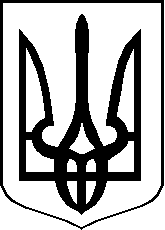 